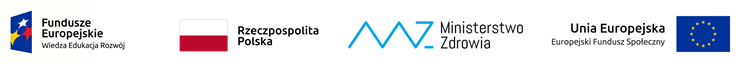 Sz.S.P.O.O. SZPiGM 3810/81/2022                                   Brzozów, dnia  17.01.2023r.                                                                                                           INFORMACJA Z CZYNNOŚCI OTWARCIA OFERT	Szpital Specjalistyczny w Brzozowie, Podkarpacki Ośrodek Onkologiczny Im. Ks. B. Markiewicza, występując jako zamawiający w postępowaniu na dostawę i montaż dźwigów osobowych, Sygn. SZSPOO.3810/81/2022, przekazuje następujące informacje:Firmy i adresy wykonawców, którzy złożyli oferty w terminie     Oferta nr 1    Wykonawca: ,,BE-JOT” Naprawa Konserwacja  Montaż Dźwigów Sp. z o.o.    Adres:          : ul. Stefana Grota Roweckiego 39/26, 30-348 Kraków    Cena oferty  : 590.000,00 zł brutto    NIP: 6762483980    Wielkość przedsiębiorstwa: małe przedsiębiorstwo                       Oferta nr 2    Wykonawca: WINDY WIPRO Sp. z o.o.    Adres:          : Kokotów 942, 32-002 Węgorzyce Wielkie    Cena oferty  : 833.940,00 zł brutto    NIP: 6832103529    Wielkość przedsiębiorstwa: małe przedsiębiorstwo                                                Oferta nr 3    Wykonawca: Przeds. Usługowo Produkcyjno Handlowe OTECH Sp. z o.o.    Adres:          : ul. Dukielska 83, 38-300 Gorlice    Cena oferty  : 639.903,52 zł brutto    NIP: 7380006313    Wielkość przedsiębiorstwa: średnie przedsiębiorstwo                                                 Oferta nr 4    Wykonawca: WINDA - WARSZAWA Sp. z o.o.    Adres:          : ul. Surowieckiego 12, 02-784 Warszawa    Cena oferty  : 572.086,04 zł brutto    NIP: 5210124745    Wielkość przedsiębiorstwa: średni przedsiębiorstwo                                                Oferta nr 5    Wykonawca: LIFTPROJEKT Inżynieria Dźwigowa Paweł Rafalik Sp.k.    Adres:          : ul. Pawła 51/72, 01-030 Warszawa    Cena oferty  : 644.520,00 zł brutto    NIP: 5252720357    Wielkość przedsiębiorstwa: mikro przedsiębiorstwo                                                Oferta nr 5    Wykonawca: INTERO SERWIS  Sp. z o.o.    Adres:          : ul. G. Daniłowskiego 6/76, 01-833Warszawa    Cena oferty  : 597.000,00 zł brutto    NIP: 1182188061    Wielkość przedsiębiorstwa: małe przedsiębiorstwo                                            